附件1.本科在校生补考报名网上报名办法1.登陆综合教务系统网站内网地址：http://192.168.7.34/；外网地址：webvpn.ccmusic.edu.cn用户名为benke，密码为12345678，登录vpn后，点击“教务在线系统”。2.输入帐号（为学号）、密码（初始密码为123456，第一次登录后及时修改），进入系统。3.点击“考务管理”页面，点击“考试报名”，点击“”，下方显示考试科目则报名成功。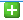 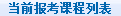 4.已申请补考的课程，要取消报名的，在“当前报考课程列表”内点击相对应课程前的“”即可取消。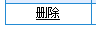 5.学生网上申请补考的课程以“”内所列课程为准，报名后请认真核对。